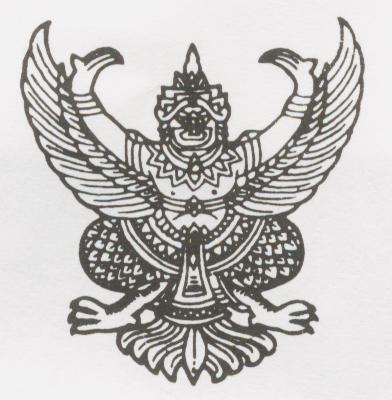 ประกาศองค์การบริหารส่วนตำบลเขาไพรเรื่อง   การรับลงทะเบียนผู้สูงอายุเพื่อรับเงินเบี้ยยังชีพ ประจำปีงบประมาณ พ.ศ.๒๕๖๓ และคนพิการเพื่อรับเงินเบี้ยความพิการ ประจำปีงบประมาณ พ.ศ.๒๕๖๒ดำเนินการตามนโยบายของรัฐบาล………………………………………………………………ตามนโยบายของรัฐบาล หลักการแห่งระเบียบกระทรวงมหาดไทย เรื่อง การสร้างหลักประกันด้านรายได้แก่ผู้สูงอายุอาศัยตามความในระเบียบกระทรวงมหาดไทย ว่าด้วยหลักเกณฑ์ การจ่ายเงินเบี้ยยังชีพผู้สูงอายุขององค์กรปกครองส่วนท้องถิ่น พ.ศ. ๒๕๕๒ และแก้ไขเพิ่มเติม ฉบับที่ ๒  พ.ศ.๒๕๖๐ และว่าด้วยหลักเกณฑ์การจ่ายเงินเบี้ยความพิการขององค์กรปกครองส่วนท้องถิ่น พ.ศ. ๒๕๕๓ และแก้ไขเพิ่มเติม ฉบับที่ ๒  พ.ศ.๒๕๕๙ เพื่อให้การดำเนินการตามนโยบายดังกล่าว เป็นไปอย่างถูกต้อง เรียบร้อย องค์การบริหารส่วนตำบลเขาไพร  จึงขอให้ผู้สูงอายุและคนพิการ ที่มีคุณสมบัติตามหลักเกณฑ์ต่อไปนี้ และมีความประสงค์จะขอรับการสงเคราะห์เบี้ยยังชีพผู้สูงอายุและเบี้ยความพิการ  ติดต่อยื่นคำร้องขอลงทะเบียน ตามวัน เวลา และสถานที่ ที่ได้ประกาศกำหนด โดยผู้รับการสงเคราะห์เบี้ยยังชีพจะต้องมีคุณสมบัติและดำเนินการ ดังต่อไปนี้๑. คุณสมบัติของผู้มีสิทธิได้รับเงินเบี้ยยังชีพผู้สูงอายุและคนพิการ๑.๑ ผู้มีคุณสมบัติได้รับเงินเบี้ยยังชีพผู้สูงอายุ ต้องเป็นผู้มีคุณสมบัติและไม่มีลักษณะต้องห้ามดังต่อไปนี้	(๑) มีสัญชาติไทย	(๒) มีภูมิลำเนาอยู่ในเขตองค์การบริหารส่วนตำบลเขาไพรตามทะเบียนบ้าน	(๓) มีอายุ ๖๐ ปี  บริบูรณ์ขึ้นไป หรือจะมีอายุครบ ๖๐ ปีบริบูรณ์ ในปีงบประมาณ พ.ศ. ๒๕๖๓  โดยเป็นผู้ที่เกิดก่อนวันที่  ๒ กันยายน พ.ศ.๒๕๐๓และต้องเป็นผู้ที่ยื่นคำขอลงทะเบียนฯ ต่อองค์กรปกครองส่วนท้องถิ่น  (ในกรณีที่ในทะเบียนราษฎรไม่ปรากฏวันที่ เดือนเกิด ให้ถือว่าบุคคลนั้นเกิดในวันที่ ๑ มกราคมของปีนั้น)	(๔) ไม่เป็นผู้ได้รับสวัสดิการหรือสิทธิประโยชน์อื่นใดจากหน่วยงานของรัฐ  รัฐวิสาหกิจหรือองค์กรปกครองส่วนท้องถิ่น ได้แก่ ผู้รับเงินบำนาญ เบี้ยหวัด บำนาญพิเศษ หรือเงินอื่นใดในลักษณะเดียวกัน  ผู้สูงอายุที่อยู่ในสถานสงเคราะห์ของรัฐหรือองค์กรปกครองส่วนท้องถิ่น ผู้ที่ได้รับเงินเดือน ค่าตอบแทน รายได้ประจำ หรือผลประโยชน์ตอบแทนอย่างอื่นที่รัฐหรือองค์กรปกครองส่วนท้องถิ่นจัดให้เป็นประจำ ๑.๒ ผู้มีคุณสมบัติได้รับเงินเบี้ยความพิการ ต้องเป็นผู้มีคุณสมบัติและไม่มีลักษณะต้องห้ามดังต่อไปนี้	(๑) มีสัญชาติไทย	(๒) มีภูมิลำเนาอยู่ในเขตองค์การบริหารส่วนตำบลเขาไพรตามทะเบียนบ้าน	(๓) มีบัตรประจำตัวคนพิการตามกฎหมายว่าด้วยการส่งเสริมคุณภาพชีวิตคนพิการ	(๔) ไม่เป็นบุคคลซึ่งอยู่ในความอุปการะของสถานสงเคราะห์ของรัฐ๒.  ขั้นตอนการยื่นคำขอและวิธีการพิจารณาคุณสมบัติผู้มีสิทธิได้เงินเงินเบี้ยยังชีพผู้สูงอายุและเบี้ยความพิการให้ผู้สูงอายุและคนพิการที่มีคุณสมบัติดังกล่าวข้างต้น ยื่นคำขอรับเงินเบี้ยยังชีพผู้สูงอายุและเบี้ยความพิการด้วยตนเอง ต่อผู้บริหารองค์กรปกครองส่วนท้องถิ่นที่ตนเองมีชื่ออยู่ในทะเบียนบ้าน โดย(๒.๑) ผู้สูงอายุ กำหนดรับลงทะเบียนผู้สูงอายุ ที่ยังไม่เคยลงทะเบียนมาก่อน และผู้สูงอายุย้ายภูมิลำเนาเข้ามาใหม่ในพื้นที่องค์การบริหารส่วนตำบลเขาไพร แต่ยังไม่ได้ขึ้นทะเบียน โดยได้รับเงินเบี้ยยังชีพ ในเดือนตุลาคม ๒๕๖๒ เป็นต้นไป หรือได้รับเงินในเดือนถัดไป จากเดือนที่มีอายุครบ ๖๐ ปีบริบูรณ์(ในปีงบประมาณ พ.ศ.๒๕๖๓) ตามอัตราขั้นบันได คือ  อายุ ๖๐-๖๙ ปี จำนวน ๖๐๐ บาท อายุ ๗๐-๗๙ ปี จำนวน ๗๐๐ บาท  อายุ ๘๐-๘๙ ปี จำนวน ๘๐๐ บาท  และอายุ ๙๐ ปีขึ้นไป จำนวน ๑,๐๐๐ บาท  ให้มายื่นคำขอลงทะเบียน ตั้งแต่บัดนี้เป็นต้นไป – ๓๐  พฤศจิกายน ๒๕๖๑ณ องค์การบริหารส่วนตำบลเขาไพร(๒.๒) คนพิการกำหนดรับลงทะเบียนคนพิการที่ยังไม่เคยลงทะเบียนมาก่อน และคนพิการย้ายภูมิลำเนาเข้ามาใหม่ในพื้นที่องค์การบริหารส่วนตำบลเขาไพรที่ได้รับการประกาศถอดถอนรับเบี้ยความพิการจากท้องถิ่นเดิมเรียบร้อยแล้ว โดยลงทะเบียนในเดือนใดจะได้รับเงินเบี้ยความพิการในเดือนถัดไปในอัตรา   เดือนละ ๘๐๐ บาท ให้มายื่นคำขอลงทะเบียน ตั้งแต่บัดนี้เป็นต้นไปณ สถานที่ องค์การบริหารส่วนตำบลเขาไพร๓. หลักฐานประกอบการลงทะเบียนเบี้ยยังชีพผู้สูงอายุและรับเบี้ยความพิการประกอบด้วย(๑) บัตรประจำตัวประชาชน (ผู้สูงอายุ) / บัตรประจำตัวคนพิการ(คนพิการ)(๒) ทะเบียนบ้าน(๓) สมุดบัญชีเงินฝากธนาคาร (ธนาคารกรุงไทย)ในกรณีมีความจำเป็นที่ไม่สามารถมาลงทะเบียนได้ ผู้สูงอายุและคนพิการอาจมอบอำนาจเป็นลายลักษณ์อักษรให้ผู้อื่นเป็นผู้ยื่นคำขอลงทะเบียนเบี้ยยังชีพผู้สูงอายุและเบี้ยความพิการแทนจึงประกาศมาเพื่อทราบโดยทั่วกันประกาศ ณ วันที่ ๒๘ เดือน กันยายน พ.ศ. ๒๕๖๑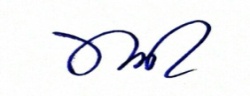 	(นายทรรศนฤทธิ์  ดำสุข)	นายกองค์การบริหารส่วนตำบลเขาไพร